§3706.  Proceedings1.  Cost.  The costs of board members’ per diem and necessary expenses, as well as related state allocation program charges, must be borne by the party against whom the board decides. The Executive Director of the Maine Labor Relations Board is authorized to collect any sums due and payable pursuant to this subsection through civil action. In such an action, the court shall allow litigation costs, including court costs and reasonable attorney’s fees, to be deposited in the General Fund if the executive director is the prevailing party in the action.[PL 2021, c. 665, §4 (NEW).]2.  Appeal.  A decision of the board under this chapter constitutes a final agency action and is subject to judicial review pursuant to Title 5, chapter 375, subchapter 7.[PL 2021, c. 665, §4 (NEW).]3.  Enforcement.  A party to a decision of the board under this chapter may bring a civil action in Superior Court to enforce a decision of the board.[PL 2021, c. 665, §4 (NEW).]4.  Applicability of State Board of Arbitration and Conciliation provisions.  The following provisions apply to board proceedings under this chapter:A.  To the extent not inconsistent with this chapter, section 931; and  [PL 2021, c. 665, §4 (NEW).]B.  Sections 932 and 939.  [PL 2021, c. 665, §4 (NEW).][PL 2021, c. 665, §4 (NEW).]SECTION HISTORYPL 2021, c. 665, §4 (NEW). The State of Maine claims a copyright in its codified statutes. If you intend to republish this material, we require that you include the following disclaimer in your publication:All copyrights and other rights to statutory text are reserved by the State of Maine. The text included in this publication reflects changes made through the First Regular and First Special Session of the 131st Maine Legislature and is current through November 1. 2023
                    . The text is subject to change without notice. It is a version that has not been officially certified by the Secretary of State. Refer to the Maine Revised Statutes Annotated and supplements for certified text.
                The Office of the Revisor of Statutes also requests that you send us one copy of any statutory publication you may produce. Our goal is not to restrict publishing activity, but to keep track of who is publishing what, to identify any needless duplication and to preserve the State's copyright rights.PLEASE NOTE: The Revisor's Office cannot perform research for or provide legal advice or interpretation of Maine law to the public. If you need legal assistance, please contact a qualified attorney.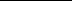 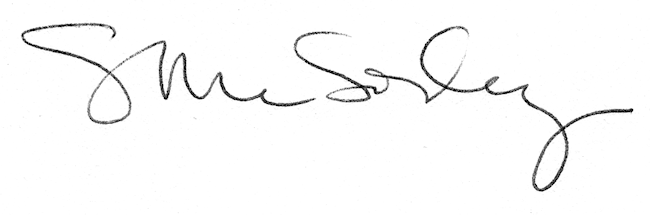 